CARECapital Area Research for the Environment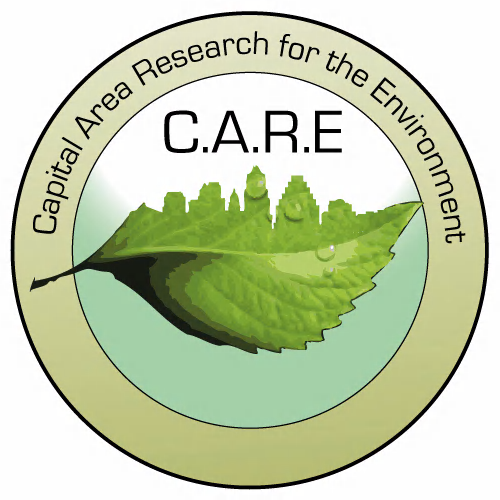 Kyle Fuchshuber (Project Manager)Jerad Laxson (Assistant Project Manager)Eric Tijerina (Graphic Designer & Researcher)Megan Thomas (Editor & Researcher)Zachary Dye (GIS Specialist & Researcher)Socio-Economic Benefits of Austin’s Tree Canopyhttp://clarkrichardson.files.wordpress.com/2011/12/austin-tree.jpg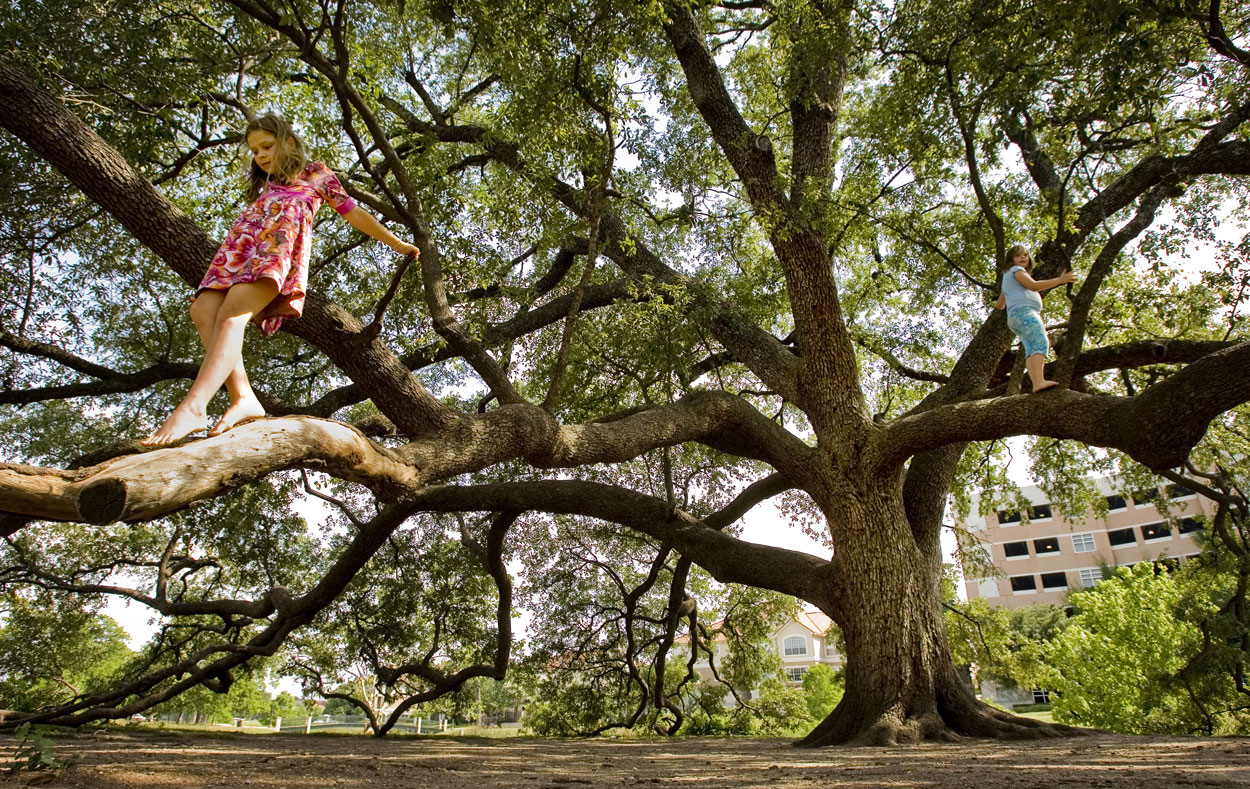 Presented by CARE – Capital Area Research for the EnvironmentTable of ContentsIntroduction	Summary……………………………………………………………4	Purpose……………………………………………………………...4	Scope…………………………………………………………………5Proposal	Literature Cited…………………………………………………..6Data…………..……………………………………………………….8	Methodology………………………………………………………9Objective 1 – Pavement Costs…………………….9Objective 2 – Crime Rates………………………..10Objective 3 – Property Values...........................11Field Analysis…………………………………………12Budget……………………………………………………………..13Timeline...………………………………………………………...14Final Deliverables……………………………………………..15Conclusion………………………………………………………..15Sources…………………………………………………………….16Participation…………………………………………………….18IntroductionSummaryTrees provide many benefits, environmentally and economically. Trees can sequester carbon from the atmosphere, lower greenhouse gases, and reduce storm water runoff. Trees also help to reduce energy use by keeping surrounding buildings cooler ("Reducing urban heat," 2008). The City of Austin Urban Forestry Program has a need to explore the benefits of tree canopy, particularly in the socio-economic sphere. Capital Area Research for the Environment (CARE) will utilize GIS to help explore the relationship between tree canopy and property values, crime rates, and pavement condition. CARE’s research will prove to be beneficial for the city of Austin’s legislative decisions regarding urban forestry. PurposeThe main goal of CARE’s research will be to determine the socio-economic benefits that tree canopy can provide. Using a 2010 tree canopy layer provided by the City of Austin, CARE will examine the relationship between urban tree shade and:Pavement Condition- The less maintenance and rehabilitation that needs to be done to a pavement, the less costly it is for the city. Crime Rates- Lower crime rates translate not only to more contented citizens, but economic benefits as well. Incarceration costs, medical care for victims of assault, and policing are just a few of the costs borne of violent crimes (Shapiro & Hassett, 2012).Property Values- Higher property values equal higher property taxes for the city. Property taxes for the city of Austin are used to build roads, fund education, fund hospitals, and manage the criminal justice system (Toohey, 2012).ScopeCARE will observe the entirety of Austin city limits with focus given primarily to individual areas with the following characteristics:Heavy tree coverBroad tree coverAverage tree coverLimited tree coverNo tree coverA suitability model will be applied to find areas that fit these characteristics. COA Urban Forestry program may be asked for advise in what areas to specifically focus on.ProposalLiterature CitedPavement deteriorates due to a number of factors such as: the material used, its age, high surface temperatures, and the amount/type of traffic (Gupta, Kumar & Rastogi, 2011). The cost of pavement maintenance or rehabilitation can escalate quickly, depending on the type of work that needs to be done. The City of Austin alone spent $37,186,628 for preventative maintenance and rehabilitation for the fiscal year 2012 (Wilson, 2012).  Tree shade might help to reduce these costs. One study, done in Modesto California, looked at the relationship between tree canopy and pavement deterioration. One street was planted with small-stature crape myrtle trees, spaced equally at 25-foot intervals. The other street was planted with six large-stature Chinese hackberry trees, spaced equally at 50-foot intervals. The study found that the more shade the streets had, the less damage there was to the pavement. The large-stature trees provided more benefit, as the hackberry trees were projected to save nearly 60% in paving costs over a 30-year period. The small-stature trees provided less protection, but were still estimated to save about 17% in pavement costs (McPherson & Muchnick, 2005).Other research on tree cover has found a positive correlation between tree shade and property values. One study in Rochester, New York claimed that lots with trees sold for an average of $9500 more than un-treed lots (Morales, Micha & Weber, 1983). A more comprehensive study considered the effects of trees on property value to determine the aesthetic value of urban forests. The analysis considered the value of each tree to a city and concluded that Berkeley trees each have a $67 benefit to the city, Fort Collins $52 per tree, and Bismarck $21 per tree (McPherson, 2005). This study only considered tree coverage and property price as their variables, so it is safe to assume that the difference in tree prices between each city is due to other environmental, structural, or community factors within each area. A study of tree cover and property value in the Twin Cities of Minnesota was the most conclusive analysis researched, and was the aspiration for the methodology that will be executed in our study. Using the Hedonic property price model, the research was able to include many characteristics (environmental, structural, and neighborhood) as variables within their conclusions. Their model concluded that increasing tree cover within 250 meters is related to increasing home sale prices up to 60% (Sander, Polasky & Haight, 2010). There has been considerable research on the subject with a general consensus that old growth tree cover has a negative relationship to crime rates. Two such studies were completed in Portland, Oregon and Baltimore, Maryland and provide the bulk of our research material. The first of these studies, which covered the Portland metropolitan area, showed a modest inverse relationship between old growth trees and crime (Donovan, Prestemon, 2010). In contrast, the Baltimore, Maryland study revealed a strong negative relationship (Troy, Grove, O’Neil-Dunne, 2012). By using existing literature in conjunction with our own GIS analysis, we are confident we can determine the extent, if any, to which trees correlate to crime. DataCARE will be using a GIS based program, ArcGIS 10, to address the needs and demands of the project. The following is the data that will be utilized by CARE in order to fulfill the demands of the project:City of Austin websiteTCAD parcelsTree Canopy 2006 and 2010Land Use 2006 and 2010City of Austin parcelsCity of Austin parksOther jurisdiction parklandAppraised value of propertyGeolocated Crime data% shade by street segmentCOA Urban Forestry ProgramCOA lists of crimesStreet and pavement repair MethodologyCARE plans to use a mixture of literature research and GIS to determine the socioeconomic benefits of tree cover. The project consists of three objectives: correlations between tree cover and pavement costs, tree cover and amount of crime, and tree cover and property value. The nature of this analysis is very multi-dimensional therefore many external variables will be included. These variables will be analyzed in a similar method within each objective. Objective 1 – Pavement CostsWe plan to perform GIS analysis to determine the effect tree cover has on pavement lifecycles. In order to do this we will compare the instances of pavement resurfacing between streets within each focus area. Many factors contribute to pavement deterioration including age, amount of traffic, environment, material, and strength of pavement (Gupta, Kumar, Rastogi, 1997). These factors may individually have a negative or positive impact upon the pavement. A model will be built that expresses the correlation between tree cover and pavement deterioration. Each external variable in the model will be analyzed to appropriately reflect the natural effect each has upon the pavement. This analysis helps to understand the degree of how these external variables impact the pavement so that better conclusions can be drawn for the impact of tree cover. Percent tree cover data will be applied, and then a comparative analysis between tree cover amounts will be conducted. We expect to see a positive correlation between the health of the pavement and tree cover. Objective 2 – Crime RatesThere are many factors that contribute to crime rate including median income, age of the neighborhood, prevalence of alarm systems, sidewalk traffic, and whether a home is considered a single family residence (Troy, Grove, O’Neil-Dunne. 2012). In order to determine if trees have a negative relationship to crime, it will be important to include in our analysis as many of these contributing variables as realistically possible. Some discretion will be used when determining what crimes to consider. For the purpose of this study we will focus primarily on home invasion, burglary, auto theft, and vandalism. It is highly unlikely that other crimes, such as traffic violations, have any correlation to tree cover. Crime rates will be fit into a model that can best analyze their relationship to tree cover.  Each crime will be analyzed individually. The external variables previously mentioned will be independently analyzed for each crime to determine the natural influence they have upon the crimes. This analysis helps to understand the degree of how these external variables impact each crime rate so that better conclusions can be drawn for the impact of tree cover. Percent tree cover data will be applied, and then a comparative analysis between tree cover amounts will be conducted. We expect to see a negative correlation between crime rates and amount of tree cover (i.e. high tree cover negatively affects crime rates). Objective 3 – Property ValueEach focus area will be analyzed to determine a relationship between tree cover and property values. A model will be constructed that estimates the contribution of the many aspects that affect property value.  These variables include environmental, structural, and community characteristics as well as amount of tree cover. Environmental aspects that could be considered are proximity to greenbelts, lakes, city parks and hiking trails, and the view shed a property has. Suggested structural aspects include property tax rates, elevation, age of property, and size/square footage of residence. Characteristics within the community such as proximity to universities, shopping centers, central business districts, and high volume highway traffic, quality of school district, and distance from impervious cover may all be considered as well. A model will be built that expresses the correlation between tree cover and property price. Each external variable in the model will be analyzed to appropriately reflect the natural effect each has upon property value. This analysis helps to understand the degree of how these external variables impact property value so that better conclusions can be drawn for the impact of tree cover. Percent tree cover data will be applied, and then a comparative analysis between tree cover amounts will be conducted. We expect to see a positive correlation between the price of a property and tree cover. Field AnalysisAn on foot survey of areas studied will be conducted. This will allow our team to better understand the areas and the variables that contribute to each objective. Pictures will be taken to supplement our analysis. TimelineWeek one will consist primarily of preparation and planning. This includes developing a strategy and layout for the three tasks we will be tackling.  Week two through four will consist primarily of data collection. By week six we will have had time to work with the data and adjust our strategy if needed.  It is at this point that we will produce a progress report for the City of Austin. Weeks seven through nine will find us developing and preparing our final deliverables. We plan to have the project completed by November 27th and ready to present on December 9th.Final DeliverablesBy the end of our analysis, CARE will provide COA Urban Forestry with the following deliverables:(2) CDs that cover all aspects of project including:Proposal report and presentationProgress report and presentationFinal ReportGIS data including metadataMaps for each objective covering all aspects of analysisPhysical Final ReportPosterGeneralizes methodology of project and findingsConclusionCARE will analyze the socio-economic benefits of trees within the city of Austin in response to the Urban Forestry programs request. Our analysis will correlate five different areas within the city that range in tree coverage to three different objectives (i.e. crime rates, property value, pavement damage) to determine how tree cover affects each. Due to the multi-dimensional nature of this analysis, external variables will be considered for each objective. Models will be constructed that consider the natural relationship between each focus area with each external variable including tree coverage. At the end of our analysis, we will present COA Urban Forestry with (2) CDs documenting our results. SourcesDwyer, M. C., & Miller, R. W. (1999). Using GIS to assess urban tree canopy benefitsand surrounding greenspace distributions. Journal of Arboriculture 25(2),102-107. http://cambria.cgu.edu/ccsi/resources/08_USING_GIS_TO_ASSESS_CANOPY_BENEFITSdwyer.pdfGupta, A., Kumar, P., & Rastogi, R. (2011). Pavement deterioration and maintenance for lowvolume   roads. International Journal of Pavement Research and Technology, 4(4),Retrieved from http://libproxy.txstate.edu/login?url=http://search.ebscohost.com/login.aspx?direct=true&db=a9h&AN=63282663&site=eds-live&scope=siteGeiger, J. R., & Gardner, S. L. Center for Urban Forest Research, Pacific Southwest Research	Station , USDA Forest Service. (2006). Why shade streets? the unexpected benefit.Retrieved from website: http://www.fs.fed.us/psw/programs/uesd/uep/products/cufr_673_WhyShadeStreets_10-06.pdfMcPherson, E. G., & Muchnick, J. (2005). Effects of street tree shade on asphalt concrete pavement performance. International Society of Aboriculture, 31(6), Retrieved from http://www.treebenefits.terrasummit.com/Documents/Business/psw_2005_mcpherson001_joa_1105.pdfMcPherson G., Simpson J. R., Peper, P. J., Maco, S. E., & Xiao, Q. (2005). Municipal 	forest benefits and costs in five US cities. Journal of Forestry, 411-416.http://www.fs.fed.us/ccrc/topics/urban-forests/docs/jof_Dec_2005.pdf
Morales, D. J., Micha, F. R., & Weber, R. L. (1983). Two methods of valuating trees onresidential sites. Journal of Arboriculture 9(1), 21-24. Sander, H., Polasky, S. & Haight, R. G. (2010). The value of urban tree cover: Ahedonic property price model in Ramsey and Dakota Counties, Minnesota, USA. Ecological Economics 69(2010), 1646-1656. http://www.nrs.fs.fed.us/pubs/jrnl/2010/nrs_2010_sander_001.pdfShapiro, R. J., & Hassett, K. A. Center for American Progress, (2012). The economic benefits of reducing violent crime. Retrieved from website: http://www.americanprogress.org/issues/economy/report/2012/06/19/11755/the-economic-benefits-of-reducing-violent-crime/Toohey, M. (2012, July 1). Austin property taxes jump 38% over past decade. Austin-American Statesman. Retrieved from http://www.statesman.com/news/news/local/austin-property-taxes-jump-38-over-past-decade/nRprf/ United States Environmental Protection Agency, (2008).Reducing urban heat islands: Compendium of strategies (Chapter 2: Trees and Vegetation). Retrieved from website: http://www.epa.gov/heatisland/resources/compendium.htmWilson, P. Texas Department of Transportation, (2012).Transportation program expenditures fiscal year 2012. Retrieved from website: http://ftp.dot.state.tx.us/pub/txdot-info/library/reports/expenditures/fy2012.pdfZhang, Z., & Murphy, M. R. Center for Transportation Research at The University of Texas at Austin,Texas Department of Transportation. (2012). A web-based performance and maintenance management and gis mapping system for easy access to pavement condition information(FHWA/TX-12/5-9035-01-2 ). Retrieved from website: http://www.utexas.edu/research/ctr/pdf_reports/5_9035_01_2.pdfParticipationEric Tijerina (Graphic Designer & Researcher)Property value objective research, budget, timelineMegan Thomas (Editor & Researcher)Pavement endurance objective research and methodology, introduction, sourcesKyle Fuchshuber (Project Manager)Property value objective research and methodology, final deliverables, conclusion, scope, cover page, title page, table of contents, final collaboration of documentZachary Dye (GIS Specialist & Researcher)Crime rate objective research and methodology, dataJerad Laxson (Graphic Designer)Crime rate objective research and methodology, logo designer, team name designerWeek 1 SepInitial planning and project development Week 2 OctCrime rate analysis development Week 3 OctProperty value analysis developmentWeek 4 OctPavement cost analysis developmentWeek 5 OctObjective compiling Week 6 NovProgress report and map developmentWeek 7 NovGIS Final Deliverables Week 8 NovFinalize and EditWeek 9 NovProject completeWeek 10 DecFinal PrepWeek 11 DecFinal Presentation